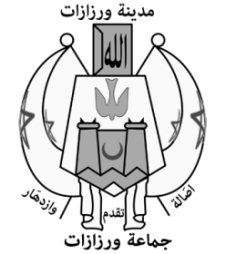 الإعلان عن تلقي طلبات الإستفادة من الدعم لفائدة الجمعيات بجماعة ورزازات برسم سنة 2023ينهي رئيس المجلس الجماعي لمدينة ورزازات، إلى علم كافة الجمعيات المحلية بالمدينة، أن المصلحة المعنية بتلقي طلبات الاستفادة من الدعم برسم سنة 2023،ستشرع في استقبال هذه الطلبات ابتداء من يوم الاثنين03/04/2023 إلى غاية يومالجمعة14/04/2023كآخر أجل. ولا يؤخذ بعين الاعتبار أي ملف تم التوصل به خارج هذه الآجال.الوثائق الضرورية لتقديم طلب الحصول على الدعم (نسختين من كل وثيقة) :الملف الأولي :1-طلب دعم موجه إلى السيد رئيس المجلس الجماعي لمدينة ورزازات؛2- نسخة من وصل الإيداع النهائي مصادق على مطابقتها للأصل؛3- نسخة من لائحة الأعضاء مصادق على مطابقتها للأصل؛4- التقرير الأدبي موقع من طرف الرئيس (أو نائبه) و الكاتب (أو نائبه)؛5- التقرير المالي موقع من طرف الرئيس (أو نائبه) و الأمين (أو نائبه)؛6-بطاقة معلومات عن الجمعية؛  -7بطاقة معلومات عن رئيس الجمعية؛ 
 -8الموارد المالية للجمعية خلال سنة 2022؛ 
 -9إنجازات الجمعية خلال سنة 2022؛ 
 -10البرنامج السنوي للجمعية و تركيبته المالية 2023.11- بطاقة تقنية حول النشاط أو المشروع موضوع طلب الدعم.الملف القانوني :يجب الإدلاء بالملف التكميلي (باقي وثائق طلب المنحة) في وقت لاحق تحدده إدارة الجماعة.ملحوظة :*يوضع ملف طلب الدعم(نسختين من كل وثيقة) لدى مصلحة الشؤون الثقافية والاجتماعية والرياضية بجماعة ورزازات مقابل وصل إيداع في الآجال المحددة أعلاه.*ترسل نسخة من بطاقة المعلومات عن الجمعية عبر البريد الالكتروني إلى ville.ouarzazate@gmail.com* المنحة خاصة بالجمعيات داخل المجال الحضري لمدينة ورزازات.*** رابط تحميل الملحقات : www.commune-ouarzazate.ma ( يتوجب ملء المعلومات بالحاسوب)***  (منحة جماعة ورزازات 2023)بطاقة تقنية حول النشاط أوالمشروع موضوع طلب الدعم:اســـم النشاط أو المشروع:......................................................................................................................………………………………………………………………………………………………………………الهـدف العـام للنشاط أو المشروع:............................................................................................................................................................................................................................................................................................................................................................................................................................................................................................................................................الأهــداف الخـاصـة :1:.......................................................................................................................................................................2:.......................................................................................................................................................................3:.......................................................................................................................................................................مـؤشرات تحقيق الأهـــداف:مؤشر 1:.........................................................................................................................................................مؤشر 2 :........................................................................................................................................................مؤشر 3:..........................................................................................................................................................توقيع رئيس الجمعيةطابع الجمعية(منحة جماعة ورزازات 2023)بطـاقة معلومـات عن رئيس الجمعية(2023):توقيـــع رئيـــس الجمعيـــة   طابــع الجمعيــة(منحة جماعة ورزازات 2023)بطـاقة معلومـات عن الجمعية(2023):توقيـــع رئيـــس الجمعيـــة   طابــع الجمعيــة(منحة جماعة ورزازات 2023)الموارد المالية للجمعية خلال سنة 2022توقيـــع رئيـــس الجمعيـــة           طابــع الجمعيــة(منحة جماعة ورزازات 2023)البرنامج السنوي للجمعية و تركيبته المالية موسم 2023توقيـــع رئيـــس الجمعيـــة طابــع الجمعيــة(منحة جماعة ورزازات 2023)إنجازات الجمعية خلال سنة2022 توقيـــع رئيـــس الجمعيـــة                                                                                                                    طابــع الجمعيــةاسم الجمعيةاسم الجمعيةصورة شخصيةلرئيس الجمعيةالاسم PrénomالنسبNomتاريخ ترأس الجمعيةرقم البطاقة الوطنيةالعنوانالهاتف النقالالبريد الالكترونياسم الجمعيةاسم الجمعية بالفرنسيةتاريخ التأسيسمدة صلاحية مكتب الجمعيةمدة صلاحية مكتب الجمعيةمدة صلاحية مكتب الجمعيةتاريخ آخر تجديد لمكتب الجمعيةالتاريخ المقبل لتجديد المكتبالتاريخ المقبل لتجديد المكتبالتاريخ المقبل لتجديد المكتبعدد المنخرطين بالجمعيةتــاريخ آخر جمع عام للجمعيةتــاريخ آخر جمع عام للجمعيةتــاريخ آخر جمع عام للجمعيةعــدد المشاركين في الجمع العامعــدد أعضــاء المكتــبعــدد أعضــاء المكتــبعــدد أعضــاء المكتــبوثيرة اجتماع أعضاء المكتبعنوان الجمعيةالهاتف الثابت و النقالالفاكسالفاكسالفاكسالبريد الالكترونيالاسم الكامل لرئيس الجمعيةرقم هاتف رئيس الجمعيةالاسم الكامل للأمين مال الجمعيةرقم هاتف أمين مال الجمعيةالاسم الكامل لكاتب الجمعيةرقم هاتف كاتب الجمعيةمستوى التدخلمحلــيمحلــيجهــويجهــويوطنــيوطنــيمستوى التدخلميدان العمل المحدد في القانون الأساسي للجمعيةبيئــياجتماعيثقافيرياضيإنسـانــيآخر  )يجب تحديده)ميدان العمل المحدد في القانون الأساسي للجمعيةنوع الجمعيةذات منفعة عامةعاديةاتحادآخر  )يجب تحديده)آخر  )يجب تحديده)آخر  )يجب تحديده)نوع الجمعيةالموارد البشرية العاملة بالجمعيةعدد المتطوعين الإناثعدد المتطوعين الإناثعدد الأجراء الإناثعدد الأجراء الإناثالموارد البشرية العاملة بالجمعيةعدد المتطوعين الذكورعدد المتطوعين الذكورعدد الأجراء الذكورعدد الأجراء الذكورالمستوى التعليمي للأجراءبدونابتدائيإعداديثانويجامعيجامعيالمستوى التعليمي للأجراءاسم الجمعيةالفصــلالمبلـغ بالــدرهمدعم جماعة ورزازاتاشتراك المنخرطيندعم عمومي محليدعم عمومي وطنيدعم من القطاع الخاصدعم أو مداخيل أخرى )تحديدها (المجمـــــــوعاسم الجمعيةالنشـــــــــــــــــــاطتاريخ النشاط مجموع مصاريف النشاط (درهم)ملاحظــــــــــةاسم الجمعيةاسم النشاط/ التظاهرة / المشروعتاريخ الشروعتاريخ الانتهاءالمكـــانالشركــاءالتكلفةالماليةالفئات المستهدفةعدد ذكورعدد إناث